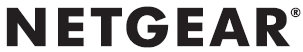 Informacje o zgodnościInformacje i uwagi dotyczące bezpieczeństwaNależy przestrzegać ostrzeżeń, przestróg i uwag zawartych w odpowiednim dokumencie Informacji o bezpieczeństwie urządzeń i przepisów prawnych w sekcji dotyczącej zgodności z przepisami bezpieczeństwa na stronie www.netgear.com/about/regulatory/Bezpieczna obsługa i użytkowanie baterii lub akumulatorówNależy przestrzegać ostrzeżeń, przestróg i uwag zawartych w dokumencie Informacji o bezpieczeństwie akumulatora w sekcji dotyczącej zgodności z przepisami bezpieczeństwa na stronie www.netgear.com/about/regulatory/Jeśli zasilacz był wystawiony na działanie wody, innych płynów lub nadmiernej wilgoci, należy go zabrać do autoryzowanego centrum serwisowego w celu sprawdzenia.Urządzenie powinno być podłączone do gniazdka sieciowego, które znajdujące się w pobliżu urządzenia i jest łatwo dostępne.Lokalizacja oznaczeniaInformacje dotyczące oznaczeń produktów firmy NETGEAR, w tym wszystkich przełączników NETGEAR i urządzeń ReadyNAS do montażu w stelażu oraz prawie wszystkich routerów bezprzewodowych i satelitów znajdują się na spodzie urządzenia. Korzystanie w miejscach, w których mogą znajdować się dzieciZe względu na zmiany w normach bezpieczeństwa nie oceniano następujących produktów pod kątem stosowania w miejscach, w których mogą być obecne dzieci z wykorzystaniem palca probierczy wprowadzonego zgodnie z normą EN 62368-1Powiadomienia o ograniczonym dostępieNiniejsze urządzenie jest przeznaczone wyłącznie do instalacji w miejscach o ograniczonym dostępie i jest przeznaczone wyłącznie dla wykwalifikowanych pracowników technicznych:RR2312RR3312RR4312Uwaga dotycząca połączenia za pomocą przewodu koncentrycznego telewizji kablowej i Internetu (w wybranych modelach)Informacje zawarte w tej części dotyczą produktów firmy NETGEAR wyposażonych w tuner telewizyjny. Uwaga dla instalatora systemu CATV: To przypomnienie ma na celu zwrócenie uwagi instalatora systemu CATV na sekcję 820-93 przepisów NEC, która zawiera wytyczne dotyczące prawidłowego uziemienia, a w szczególności określają, że ekranowany kabel koncentryczny należy podłączyć do systemu uziemienia budynku możliwie blisko punktu wejścia kabla.Informacje dotyczące zgodności z przepisamiTen dokument zawiera wymagania użytkownika dotyczące obsługi produktów NETGEAR zgodnie z przepisami krajowymi, w tym korzystania z widma radiowego i obsługi urządzeń radiowych. Nieprzestrzeganie przez użytkownika końcowego obowiązujących wymogów może skutkować bezprawnym działaniem i podjęciem przez właściwy krajowy organ regulacyjny działań niekorzystnych dla użytkownika końcowego.Oprogramowanie sprzętowe urządzenia bezprzewodowego NETGEAR pozwala na korzystanie wyłącznie z kanałów dopuszczonych w konkretnym regionie lub kraju. W związku z tym niektóre opcje opisane w niniejszym dokumencie mogą być niedostępne w wersji posiadanej przez użytkownika.Niniejszy dokument dotyczy zarówno urządzeń klasy A, jak i klasy B:Urządzenia klasy A są przeznaczone do stosowania w środowisku komercyjnym lub przemysłowym.  Nie są one przeznaczone do użytku w domach mieszkalnych ani do ogólnego użytku publicznego.Urządzenia klasy B są przeznaczone do użytku w pomieszczeniach mieszkalnych, mogą być również stosowane w obiektach handlowych i przemysłowych.  Przykładami urządzeń klasy B są telefony, komputery osobiste i domowe bramy danych.Bezpieczniki powinny być instalowane wyłącznie przez personel serwisowy.Firma NETGEAR zaleca stosowanie przewodów linii telefonicznej o przekroju 26 AWG lub większym.Sprzęt certyfikowany do użytku na zewnątrzProdukty firmy Netgear przeznaczone są do użytku wewnątrz pomieszczeń z następującymi wyjątkami:Następujące produkty są certyfikowane do użytku zewnętrznego:Tabela 1: Produkty certyfikowane do użytku zewnętrznegoUwaga dotycząca instalacji urządzenia na zewnątrz: Należy pamiętać, że instalacje zewnętrzne wymagają szczególnej uwagi i mogą być wykonane wyłącznie przez przeszkolony i wykwalifikowany personel instalacyjny.  Nikt z ogółu społeczeństwa nie może instalować produktów bezprzewodowych NETGEAR na zewnątrz, gdy do ich użytkowania konieczne jest zainstalowanie anten zewnętrznych, zasilania i uziemienia.  Szczególną uwagę należy zwrócić na dozwolone częstotliwości operacyjne.  Jeśli ten produkt wymaga specjalnych warunków dla instalacji na zewnątrz, należy skontaktować się z firmą NETGEAR, aby uzyskać dane kontaktowe do instalatora.  Aby uzyskać szczegółowe informacje dotyczące instalacji we Francji, użytkownik powinien skontaktować się z krajowym organem ds. widma radiowego we Francji (http://www.arcep.fr/ )W przypadku pracy w zakresach częstotliwości obowiązujących w niektórych krajach urządzenie przeznaczone jest wyłącznie do użytku wewnątrz pomieszczeń:Od 5150 do 5350 MHzOd 5925 do 7125 MHz.Przepisy FCC i ISED ograniczają działanie tego urządzenia do użytku wewnątrz pomieszczeń wyłącznie w trybie punktu dostępowego dla częstotliwości 5850–7125 MHz.Urządzenia z antenami zewnętrznymiUrządzenia zewnętrzne muszą posiadać anteny i kable, aby wzmocnienie (antena + kabel) było mniejsze niż podano poniżej lub dla zalecanych anten:Tabela 2. Wzmocnienie anteny zewnętrznejWymagania prawne dotyczące eksploatacji w Europie (GB, UK i UE)Niniejsza sekcja dotyczy produktów oznaczonych znakiem CE i/lub znakiem UKCA: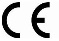 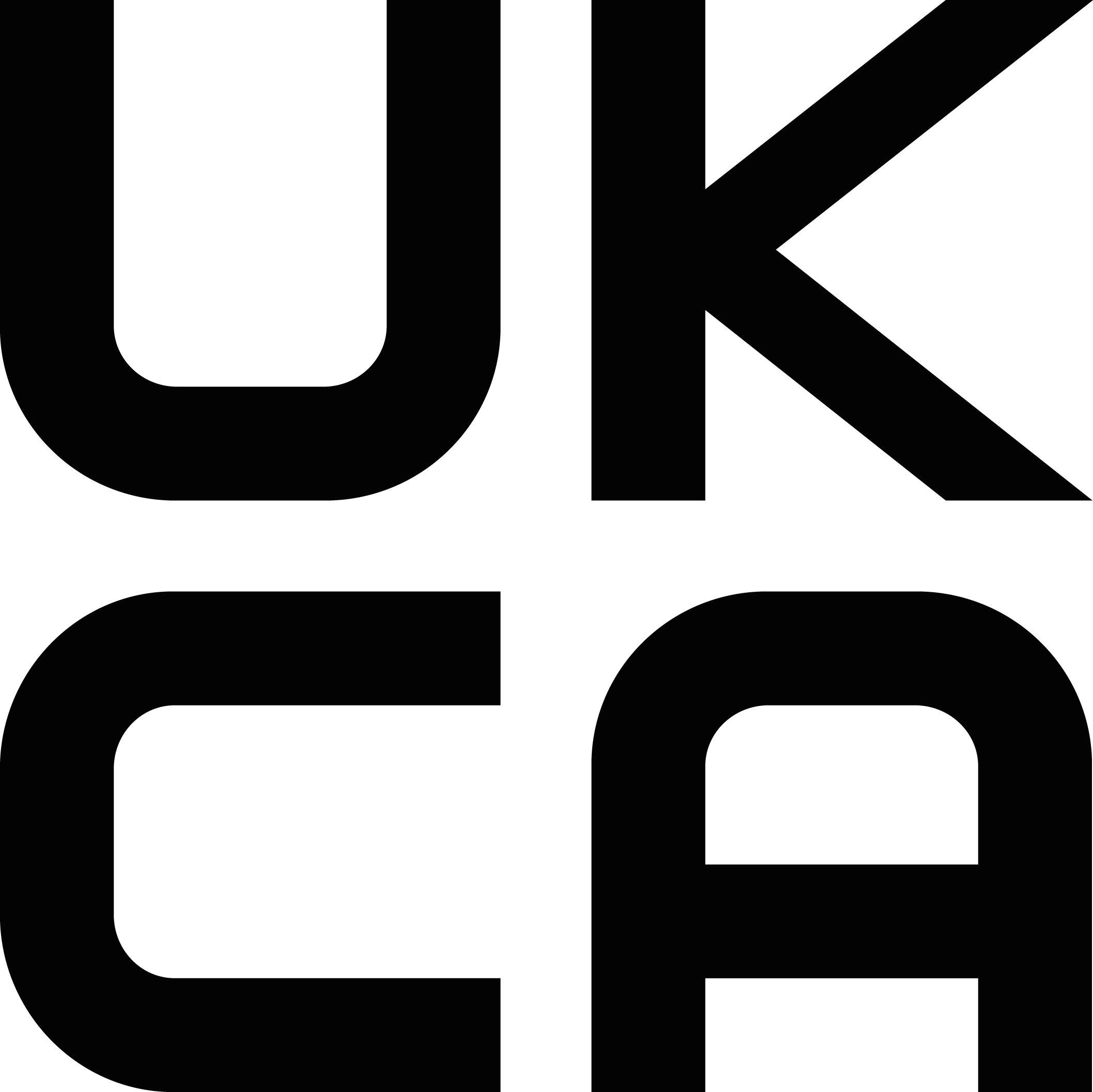 Produkty opatrzone znakiem CE są zgodne z następującymi dyrektywami UE:Dyrektywa w sprawie ekoprojektu 2009/125/WEDyrektywa RoHS 2011/65/UEDla urządzeń nieradiowych:Dyrektywa EMC 2014/30/UEDyrektywa niskonapięciowa 2014/35/UEW przypadku urządzeń radiowych:Dyrektywa w sprawie urządzeń radiowych 2014/53/UE (RED)Zgodność z tymi dyrektywami oznacza zgodność ze zharmonizowanymi normami europejskimi, które są odnotowane w Deklaracji Zgodności UE. Deklarację zgodności CE UE można znaleźć pod adresem http://support.netgear.com/app/answers/detail/a_id/11621/.Produkty opatrzone znakiem UKCA są zgodne z przepisami UK Statutory Instruments i odpowiednimi wyznaczonymi normami, jak wskazano w Deklaracji Zgodności UKCA. Deklarację zgodności UKCA można znaleźć pod adresem:https://kb.netgear.com/000062897/UKCA-Declarations-of-ConformityZgodność z dyrektywą 2014/53/UE dotyczącą sprzętu radiowego (RED)Produkty NETGEAR z oznakowaniem CE spełniają wymagania art. 10 ust. 2, ponieważ mogą być użytkowane w co najmniej jednym państwie członkowskim, które zostało zbadane. Zgodnie z artykułem 10(10) produkty NETGEAR, na których opakowaniu znajduje się następujący piktogram, oznaczają, że to urządzenie podlega opisanym poniżej ograniczeniom w przedstawionych krajach: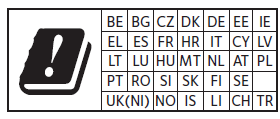 Urządzenie może być używane wyłącznie wewnątrz pomieszczeń, gdy pracuje w zakresach częstotliwości:Od 5150 do 5350 MHzOd 5945 do 6425 MHz.(MR61XX, MR64XX i MR65XX nie są ograniczone do pracy w pomieszczeniach)Eksploatacja w zakresie częstotliwości 5945–6425 MHz nie jest dozwolona w krajach UE i EFTA przed grudniem 2021 r., z wyjątkiem CY, CZ, DE, FR, SI, NO i UK (NI). Urządzenia o częstotliwości 5945–6425 MHz są dozwolone w Belgii od października 2021 r. na podstawie reżimu autoryzacji, dopóki dekret królewski nie zostanie zaktualizowany, aby uczynić ten zakres częstotliwości zwolnionym lub nielicencjonowanym. Każda lokalizacja, w której znajdują się urządzenia, wymaga licencji ogólnej, szczegóły w BIPT. Dodatkowe odnośniki:https://www.bipt.be/consumers/free-use-of-radiohttps://www.bipt.be/operators/general-holders-licencesWytyczne dotyczące narażenia na częstotliwości radioweW przypadku urządzeń innych niż mobilne hotspoty i modemy USB, aby spełnić warunki maksymalnego dopuszczalnego poziomu ekspozycji (ang. Maximum Permissible Exposure, MPE), należy zapewnić co najmniej 20 cm odstępu pomiędzy urządzeniem bezprzewodowym NETGEAR a ciałem użytkownika. Więcej informacji na ten temat można znaleźć w rozdziale Narażenie na promieniowanie radiowe:https://www.netgear.com/about/regulatory/Zgodnie z artykułem 10.8 (a) i 10.8 (b) dyrektywy RED w poniższej tabeli przedstawiono informacje dotyczące wykorzystywanych pasm częstotliwości i maksymalnej mocy nadawania częstotliwości radiowych przez sprzęt bezprzewodowy firmy NETGEAR sprzedawany na terenie UE:WiFiTPC: kontrola mocy transmisjiKomórkowaSzczególne środki ostrożności dotyczące EMC Produkty firmy Netgear, w tym wszystkie urządzenia bezprzewodowe, moduły i małe przełączniki sieciowe są urządzeniami klasy B EMC. Przełączniki Ethernet z więcej niż 8 portami są zazwyczaj urządzeniami klasy A EMC.Ostrzeżenie: Urządzenia NETGEAR klasy A są zgodne z klasą A normy EN 55032. W środowisku mieszkalnym urządzenie to może powodować zakłócenia radiowe, w którym to przypadku użytkownik może być zobowiązany do podjęcia odpowiednich działań.Wymagania FCC dotyczące pracy w Stanach ZjednoczonychInformacje zawarte w tej sekcji dotyczą produktów opatrzonych znakiem lub oświadczeniem FCC:Urządzenie spełnia wymagania określone w rozdziale 15. przepisów FCC. Może być używane po spełnieniu dwóch następujących warunków: (1) nie może powodować szkodliwych zakłóceń oraz (2) musi działać pomimo odebranych zakłóceń, nawet powodujących niepożądane działanie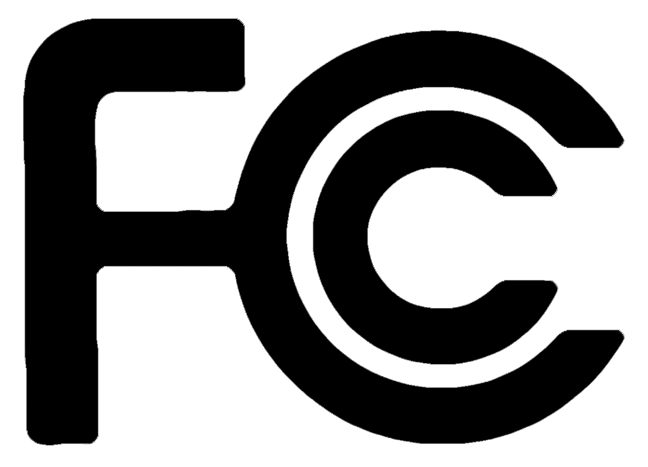 Deklaracja zgodności z FCCMy, firma NETGEAR Inc., z siedzibą pod adresem 350 East Plumeria Drive, San Jose, CA 95134 (www.netgear.com/support), na własną odpowiedzialność oświadczamy, iż niniejsze urządzenie spełnia wymagania określone w rozdziale 15, podrozdziale B, przepisów FCC CFR47. Może być używane po spełnieniu dwóch następujących warunków:Urządzenie nie może powodować szkodliwych zakłóceń orazMusi działać pomimo odebranych zakłóceń, nawet powodujących niepożądane działanie urządzenia.Informacje FCC dla użytkownikaNiniejszy produkt firmy NETGEAR nie zawiera żadnych elementów, które mogą być serwisowane przez użytkownika. Wszelkie samodzielne zmiany i modyfikacje urządzenia powodują unieważnienie wszystkich przyznanych mu certyfikatów i aprobat.Poniższe oświadczenie dotyczy produktów, w przypadku których oświadczenie o zgodności z FCC nie może być umieszczone na etykiecie:Tabela 3. Produkty zbyt małe dla etykiety FCCUrządzenie spełnia wymagania określone w rozdziale 15. przepisów FCC. Może być używane po spełnieniu dwóch następujących warunków: (1) nie może powodować szkodliwych zakłóceń oraz (2) musi działać pomimo odebranych zakłóceń, nawet powodujących niepożądane działanie.Ostrzeżenia i instrukcje FCC o częstotliwościach radiowychW przypadku produktów dostępnych na rynku amerykańskim, można obsługiwać tylko kanały 1~11. Wybór innych kanałów nie jest możliwy.Wybór i użytkowanie kodu kraju (urządzenia WLAN)Wybór kodu kraju dotyczy tylko modeli spoza USA i nie jest dostępny dla wszystkich modeli amerykańskich. Zgodnie z przepisami FCC, wszystkie produkty WiFi sprzedawane w USA muszą być przypisane wyłącznie do kanałów operacyjnych w USA. Niektóre modele automatycznie wybierają kod kraju i nie może on być ustawiony przez użytkownika. Jeśli kraj nie może zostać wykryty, urządzenia te mogą używać niższej częstotliwości/mocy niż oczekiwana.Niniejszy produkt firmy NETGEAR powinien być używany tylko z zatwierdzonymi antenami.  To urządzenie i jego antena(y) nie mogą być umieszczane w jednym miejscu ani pracować w połączeniu z żadną inną anteną lub nadajnikiem, chyba że zgodnie z procedurami FCC dotyczącymi produktów wielonadajnikowych. Urządzenie i jego antena(y) nie mogą być umieszczane lub pracować w połączeniu z żadną inną anteną lub nadajnikiem, chyba że zgodnie z przepisami FCC.Ostrzeżenie FCC: Jakiekolwiek zmiany lub modyfikacje niezatwierdzone jednoznacznie przez podmiot odpowiedzialny za zapewnienie zgodności z przepisami mogą spowodować cofnięcie użytkownikowi prawa do korzystania z urządzenia.Urządzenia WiFi 5,9 i 6 GHzPrzepisy FCC ograniczają działanie tego urządzenia wyłącznie do użytku wewnątrz pomieszczeń. Urządzenie to nie może być stosowane do zapewnienia połączenia pomiędzy oddzielnymi budynkami lub konstrukcjami. Działanie tego urządzenia jest zabronione na platformach wiertniczych oraz w samochodach, pociągach, łodziach i samolotach (z wyjątkiem dużych samolotów lecących powyżej 3 km nad ziemią, w takim przypadku działanie urządzenia jest dozwolone). Działanie nadajników w paśmie 5,915–7,125 GHz jest niedozwolone dla komunikacji i sterowania bezzałogowymi systemami powietrznymi, w tym dronami.Modele MR61XX, MR64XX i MR65XX nie mogą pracować w trybie AP 6 GHz w zastosowaniach zewnętrznych. Urządzenie jest dopuszczone do pracy na zewnątrz, gdy nie działa częstotliwość 6 GHz. Oprogramowanie ogranicza pracę na częstotliwości 6GHz do sytuacji, gdy urządzenie jest podłączone do sieci. Oświadczenia FCC dotyczące narażenia na promieniowanie RF i SARInformacje zawarte w niniejszej sekcji dotyczą produktów, które przesyłają dane lub komunikują się bezprzewodowo — oświadczenie SARInformacje zawarte w niniejszym rozdziale dotyczą produktów bezprzewodowych firmy NETGEAR, które są przeznaczone do pracy w pobliżu ciała ludzkiego. Produkty NETGEAR, które są przeznaczone do pracy w pobliżu ludzkiego ciała, są testowane pod kątem zgodności ze współczynnikiem absorpcji właściwej (SAR). Ten produkt spełnia obowiązujące krajowe limity SAR wynoszące 1,6 W/kg. Podczas noszenia produktu lub korzystania z niego podczas noszenia na ciele należy zachować odległość 10 mm od ciała, aby zapewnić zgodność z wymaganiami dotyczącymi narażenia na działanie fal radiowych. Aby sprawdzić minimalną odległość i uzyskać więcej szczegółów oraz najwyższy zmierzony poziom SAR dla tego urządzenia, patrz sekcja Narażenie na promieniowanie radiowe na stronie:https://www.netgear.com/about/regulatory/Nadajniki kluczy sprzętowych NETGEAR USB są zatwierdzone do użytku w typowych komputerach przenośnych. Aby spełnić wymagania FCC dotyczące narażenia na częstotliwości radiowe, nie należy używać nadajników kluczy sprzętowych NETGEAR USB w innych urządzeniach lub niektórych konfiguracjach laptopów i tabletów, jeśli złącza USB w komputerze głównym nie są w stanie dostarczyć lub zapewnić niezbędnych konfiguracji operacyjnych przeznaczonych dla urządzenia i jego użytkowników lub osób postronnych w zakresie spełnienia wymagań zgodności z narażeniem na częstotliwości radiowe.   Oświadczenie o maksymalnym dopuszczalnym narażeniuInformacje zawarte w niniejszym rozdziale dotyczą produktów bezprzewodowych firmy NETGEAR, które są przeznaczone do pracy przynajmniej 20 cm od ciała ludzkiego. Produkty firmy NETGEAR spełniają normy FCC w zakresie emisji promieniowania w typowym otoczeniu, w którym przebywają ludzie. Zaleca się, aby urządzenia były instalowane i obsługiwane z zachowaniem minimalnej odległości 35 cm pomiędzy promiennikiem a ciałem użytkownika. Aby sprawdzić minimalną odległość i uzyskać dalsze szczegóły dotyczące konkretnych produktów, patrz sekcja Narażenie na promieniowanie radiowe na stronie:https://www.netgear.com/about/regulatory/Szczególne środki ostrożności dotyczące EMC Produkty firmy Netgear, w tym wszystkie urządzenia bezprzewodowe, moduły i małe przełączniki sieciowe są urządzeniami klasy B EMC. Przełączniki Ethernet z więcej niż 8 portami są zazwyczaj urządzeniami klasy A EMC.Produkty klasy BProdukt firmy NETGEAR został przetestowany i spełnia ograniczenia dotyczące urządzeń cyfrowych klasy B wynikające z części 15 przepisów FCC. Ograniczenia te zostały opracowane w celu zapewnienia rozsądnej ochrony przed szkodliwymi zakłóceniami w instalacjach domowych. Niniejsze urządzenie używa i emituje sygnał o częstotliwości radiowej i jeśli nie zostanie zainstalowane zgodnie z instrukcją, może powodować zakłócenia w komunikacji radiowej. Nie ma jednak gwarancji, że zakłócenia nie wystąpią w konkretnej instalacji. Jeśli niniejsze urządzenie powoduje występowanie szkodliwych zakłóceń w odbiorze radia lub telewizji, które można stwierdzić poprzez wyłączenie i włączenie urządzenia, użytkownik może wykonać następujące czynności w celu ich usunięcia:Zmienić orientację lub położenie anteny odbiorczej.Zwiększyć odległość między urządzeniem a odbiornikiem.Podłączyć urządzenie do gniazdka zasilania znajdującego się w innym obwodzie niż ten, do którego jest podłączony odbiornik radiowy.Dodatkową pomoc można uzyskać u sprzedawcy lub doświadczonego technika RTV.Produkty klasy AProdukt firmy NETGEAR został przetestowany i spełnia ograniczenia dotyczące urządzeń cyfrowych klasy A wynikające z części 15 przepisów FCC. Ograniczenia te zostały opracowane w celu zapewnienia rozsądnej ochrony przed szkodliwymi zakłóceniami, gdy sprzęt jest używany w środowisku komercyjnym. Niniejsze urządzenie wytwarza, używa i emituje sygnał o częstotliwości radiowej i jeśli nie zostanie zainstalowane zgodnie z instrukcją, może powodować zakłócenia w komunikacji radiowej. Użytkowanie tego urządzenia w obszarze mieszkalnym może powodować szkodliwe zakłócenia, w którym to przypadku użytkownik będzie zobowiązany do usunięcia zakłóceń na własny koszt.Powiadomienie FCC część 68Poniższe urządzenie jest zgodne z częścią 68 przepisów FCC i wymaganiami przyjętymi przez ACTA:Tabela 4. Produkty objęte zakresem części 68 przepisów FCCNa etykiecie produktu tego urządzenia znajduje się etykieta, która zawiera, oprócz innych informacji, oznaczenie produktu w formacie US:WXXXXYYYZZZZZ. Na żądanie należy podać ten numer operatorowi telefonicznemu. Przepisy Kanady dotyczące innowacji, nauki i rozwoju gospodarczego (ISED)Informacje zawarte w tym rozdziale dotyczą produktów opatrzonych którymkolwiek z poniższych oznaczeń:CAN ICES-003 (B)/NMB-003(B)CAN ICES-003 (A)/NMB-003(A)Niniejsze urządzenie cyfrowe nie przekracza ograniczeń dotyczących emisji zakłóceń o częstotliwości radiowej dla urządzeń cyfrowych klasy B określonych w przepisach dotyczących zakłóceń komunikacji radiowej przez Kanadyjski Departament Komunikacji (Radio Interference Regulations of the Canadian Department of Communications).Wszystkie produkty NETGEAR są zgodne z normami RSS zwolnionymi z licencji ISED. Może być używane po spełnieniu dwóch następujących warunków: (1) Produkty firmy NETGEAR nie mogą powodować szkodliwych zakłóceń oraz (2) produkty firmy NETGEAR muszą działać, pomimo odebranych zakłóceń, nawet powodujących niepożądane działanie.Ostrzeżenia i instrukcje o częstotliwościach radiowychW przypadku produktów dostępnych na rynku USA/Kanady, można obsługiwać tylko kanały 1~11. Wybór innych kanałów nie jest możliwy.Urządzenie i jego antena(y) nie mogą być umieszczane w jednym miejscu ani pracować w połączeniu z żadną inną anteną lub nadajnikiem, chyba że zgodnie z procedurami IC dotyczącymi produktów wielonadajnikowych.Urządzenie dla zakresu 5150–5250 MHz przeznaczone jest wyłącznie do użytku wewnątrz pomieszczeń w celu zmniejszenia możliwości wystąpienia szkodliwych zakłóceń we współkanałowych ruchomych systemach satelitarnych.Użytkownicy powinni być również poinformowani, że radary o dużej mocy są przydzielone jako główni użytkownicy (tj. użytkownicy priorytetowi) pasm 5250–5350 MHz i 5650–5850 MHz i że te radary mogą powodować zakłócenia i/lub uszkodzenia urządzeń LE-LAN.Zgodnie z przepisami ISED, ten nadajnik radiowy może działać wyłącznie przy użyciu anteny określonego typu o maksymalnym (lub mniejszym) wzmocnieniu zatwierdzonym dla nadajnika przez ISED. W celu zmniejszenia potencjalnych zakłóceń radiowych u innych użytkowników, typ anteny i jej wzmocnienie powinny być tak dobrane, aby równoważna moc promieniowana izotropowo (e.i.r.p.) nie była większa niż moc niezbędna do skutecznej komunikacji. Patrz tabela 2Maksymalne wzmocnienie anteny dozwolone dla urządzeń w zakresach 5250–5350 MHz i 5470–5725 MHz musi być zgodne z wartością graniczną EIRP (zastępczej mocy promieniowanej izotropowo).Maksymalne wzmocnienie anteny dozwolone dla urządzeń w zakresie 5725–5825 MHz musi być zgodne z wartościami granicznymi EIRP (zastępczej mocy promieniowanej izotropowo) określonymi odpowiednio dla trybu punkt-punkt i punkt-wielopunkt.Urządzenie korzystające z pasma 5925–6425 MHz jest przeznaczone wyłącznie do użytku wewnętrznego. Działanie tego urządzenia jest zabronione na platformach wiertniczych oraz w samochodach, pociągach, łodziach i samolotach (z wyjątkiem dużych samolotów lecących powyżej 3 km nad ziemią, w takim przypadku działanie urządzenia jest dozwolone). Działanie nadajników w paśmie 5925–6425 MHz jest niedozwolone dla komunikacji i sterowania bezzałogowymi systemami powietrznymi.WAŻNE UWAGI: Oświadczenie o narażeniu na promieniowanieOstrzeżenie SAR:Informacje zawarte w niniejszym rozdziale dotyczą produktów bezprzewodowych firmy NETGEAR, które są przeznaczone do pracy w pobliżu ciała ludzkiego. Produkty firmy NETGEAR są zgodne z limitami SAR dla populacji ogólnej/niekontrolowanej ekspozycji w IC RSS-102 i zostały przetestowane zgodnie z metodami i procedurami pomiarowymi określonymi w IEEE 1528. Zachowaj co najmniej 10 mm odstępu przy pracy w pobliżu ciała.Produkty firmy NETGEAR są zgodne z kanadyjskim limitem narażenia na przenośne częstotliwości radiowe, określonym dla niekontrolowanego środowiska i są bezpieczne dla zamierzonego działania, jak opisano w instrukcji obsługi. Dalsze zmniejszenie narażenia na działanie fal radiowych można osiągnąć poprzez trzymanie produktu jak najdalej od ciała lub ustawienie urządzenia na niższą moc wyjściową, jeśli taka funkcja jest dostępna.Aby uzyskać więcej informacji i zobaczyć najwyższy poziom SAR zmierzony dla tego urządzenia, patrz sekcja Narażenie na promieniowanie radiowe na stronie:https://www.netgear.com/about/regulatory/Oświadczenie o maksymalnym dopuszczalnym narażeniuInformacje zawarte w niniejszym rozdziale dotyczą produktów bezprzewodowych firmy NETGEAR, które są przeznaczone do pracy przynajmniej 20 cm od ciała ludzkiego. Produkty firmy NETGEAR spełniają normy IC w zakresie emisji promieniowania w typowym otoczeniu, w którym przebywają ludzie.  Produkty firmy NETGEAR powinny się znajdować w miejscu gwarantującym odstęp co najmniej 20 cm od grzejnika i od ciała. Aby sprawdzić minimalną odległość i uzyskać więcej szczegółów oraz najwyższy zmierzony poziom SAR dla tego urządzenia, patrz sekcja Narażenie na promieniowanie radiowe na stronie:https://www.netgear.com/about/regulatory/Rozporządzenie Ontario 522/20 Przepisy Ontario dotyczące sprzętu elektronicznego i elektrycznego (EEE) obowiązują od 1 stycznia 2021 r. na mocy ustawy o odzysku zasobów i gospodarce obiegowej (ang. Resource Recovery and Circular Economy Act). Firma NETGEAR wypełnia swoje zobowiązania poprzez EPRA Ontario — wybraną przez siebie Organizację ds. odpowiedzialności producenta.  Aby uzyskać informacje na temat zbiórki zużytego sprzętu elektronicznego i uzyskać więcej informacji na temat programu, odwiedź stronę internetową EPRA pod adresem:https://recyclemyelectronics.ca/on/Réglementations du ministère Innovation, Sciences et Développement économique Canada (ISDE) – françaisLes informations de cette rubrique s'appliquent aux produits portant l'une des déclarations suivantes :CAN ICES-003 (B)/NMB-003(B)CAN ICES-003 (A)/NMB-003(A)« Cet appareil numérique respecte les restrictions des émissions radio destinées aux appareils numériques de classe B établies par la réglementation canadienne sur les interférences radio.»Tous les produits NETGEAR sont conformes aux normes RSS exemptes de licence d'ISDE. Le fonctionnement est soumis aux deux conditions suivantes : (1) les produits NETGEAR ne produisent pas d'interférences nuisibles, et (2) les produits NETGEAR doivent accepter toutes les interférences reçues, notamment celles qui peuvent entraîner un fonctionnement non souhaité.Avertissements et instructions relatifs aux fréquences radioPour les produits disponibles sur le marché américain ou canadien, seul le canal 1~11 est utilisable. Il n'est pas possible de sélectionner d'autres canaux.Cet appareil et son (ses) antenne(s) ne doivent pas se trouver à proximité ou fonctionner en combinaison avec d'autres antennes ou émetteurs, sauf en accord avec les procédures d'IC concernant les produits multi-émetteurs.L'appareil pour la bande 5150-5250 MHz est uniquement destiné à une utilisation en intérieur afin de réduire les risques d'interférences nuisibles pour les systèmes mobiles par satellite à canaux partagés.Les utilisateurs doivent également être informés que les radars à haute puissance sont attribués comme utilisateurs principaux (c'est-à-dire les utilisateurs prioritaires) des bandes 5250-5350 MHz et 5650-5850 MHz, et que ces radars peuvent causer des interférences et/ou endommager les appareils LE-LAN.En vertu des réglementations d'ISDE, cet émetteur radio ne peut fonctionner qu'avec une antenne d'un type et d'un gain maximum (ou inférieur) approuvés pour l'émetteur par ISDE. Afin de réduire les interférences radio potentielles pour les autres utilisateurs, le type d'antenne et son gain doivent être choisis de telle sorte que la puissance isotrope rayonnée équivalente (PIRE) ne soit pas supérieure à celle nécessaire à la réussite de la communication. Voir tableau 2Le gain d'antenne maximal autorisé pour les appareils des bandes 5250-5350 MHz et 5470-5725 MHz doit être conforme à la limite de PIRE (puissance isotrope rayonnée équivalente).Le gain d'antenne maximal autorisé pour les appareils de la bande 5725-5825 MHz doit être conforme aux limites de PIRE (puissance isotrope rayonnée équivalente) spécifiées pour le fonctionnement point à point et point à multipoint, selon le cas.L'appareil pour la bande 5925-6425 MHz est uniquement destiné à une utilisation en intérieur. L'utilisation de cet appareil est interdite à bord des plateformes pétrolières, des voitures, des trains, des bateaux et des aéronefs, à une exception : l'utilisation de cet appareil est autorisée à bord des avions volant à plus de 10 000 pieds d'altitude. L'utilisation d'émetteurs sur la bande 5925-6425 MHz est interdite pour le contrôle des systèmes d'aéronef sans pilote ou la communication avec ces systèmes.REMARQUE IMPORTANTE : Déclaration concernant l'exposition aux rayonnementsAvertissement relatif au DAS :Les informations de cette rubrique s'appliquent aux produits Wifi NETGEAR destinés à être utilisés à proximité du corps humain. Les produits NETGEAR sont conformes au DAS pour la population générale/aux limites d'exposition non contrôlée de la norme IC RSS-102 et ont été testés dans le respect des procédures et méthodes d'évaluation spécifiées dans la norme IEEE 1528. Maintenez une distance d'au moins 10 mm si l'appareil est porté près du corps.Les produits NETGEAR sont conformes à la limite d'exposition aux fréquences radio portables du Canada définie pour un environnement non contrôlé et sont sûrs pour l'utilisation prévue, comme décrit dans son manuel. Une réduction supplémentaire de l'exposition aux fréquences radio peut être obtenue en maintenant le produit aussi loin que possible de votre corps ou en réglant l'appareil sur une puissance de sortie inférieure, si une telle fonction est disponible.Pour plus de détails et pour connaître le niveau de DAS le plus élevé mesuré pour cet appareil, reportez-vous à la rubrique Exposition radio à l'adresse suivante :https://www.netgear.com/fr/about/regulatory/Déclaration de limite d'exposition maximale admissibleLes informations de cette rubrique s'appliquent aux produits Wifi NETGEAR conçus pour être utilisés à au moins 20 cm du corps humain. Les produits NETGEAR sont conformes aux limites d'exposition aux rayonnements IC définies pour un environnement non contrôlé.  Lorsque vous installez et utilisez des produits NETGEAR, maintenez une distance minimale de 70 cm entre l'élément rayonnant et votre corps. Pour vérifier la distance minimale, pour plus d'informations et pour connaître le niveau de DAS le plus élevé mesuré pour cet appareil, reportez-vous à la rubrique Exposition radio à l'adresse suivante :https://www.netgear.com/fr/about/regulatory/Règlement 522/20 de l'Ontario Les réglementations de l'Ontario sur les équipements électroniques et électriques (EEE) sont en vigueur à compter du 1er janvier 2021, en vertu de la loi sur le rétablissement des ressources et l'économie circulaire. NETGEAR s'acquitte de ses obligations par l'intermédiaire d'EPRA Ontario, son organisme de responsabilité des producteurs sélectionné.  Visitez le site web d'EPRA à l'adresse https://EPRAON.ca pour obtenir des informations sur la collecte des appareils électroniques en fin de vie et en savoir plus sur le programme.Tabela redukcji zakłóceńPoniższa tabela prezentuje rekomendowaną minimalną odległość między urządzeniem NETGEAR a urządzeniami domowymi, mającą na celu redukcję zakłóceń (wyrażoną w stopach i metrach).WYMAGANIA DOTYCZĄCE ETYKIETOWANIA OPAKOWAŃ AKUMULATORÓW LITOWO-JONOWYCH I LITOWO-METALOWYCH W związku z obawami dotyczącymi produktów dostarczanych z akumulatorami litowo-jonowymi i litowo-metalowymi, ONZ opracowała wytyczne dotyczące właściwego testowania, pakowania i oznakowania tych urządzeń. Akumulatory litowo-jonowe i litowo-metaloweAkumulatory Li-Ion są zazwyczaj ładowalne, natomiast baterie Li-Metal są zazwyczaj nieładowalne. Oba typy akumulatorów mogą stwarzać potencjalne zagrożenie pożarowe, jeśli zostaną one uszkodzone lub będą niewłaściwie zapakowane. Wymagania dotyczące oznakowania akumulatorów litowo-jonowych i litowo-metalowychWymagane etykiety muszą znajdować się na paletach i kartonie zbiorczym wraz z dokumentem, takim jak lotniczy list przewozowy lub inne dokumenty, które wskazują na następujące kwestie (Lithium Battery Guidance Document 2014):Opakowanie zawiera ogniwa lub akumulatory litowo-jonowe;Z opakowaniem należy obchodzić się ostrożnie, a w przypadku uszkodzenia opakowania istnieje zagrożenie pożaroweSpecjalne procedury, które powinny być przestrzegane w przypadku uszkodzenia przesyłkiDane kontaktoweAby spełnić wymagania przepisów IATA dotyczących towarów niebezpiecznych, różne etykiety dotyczą różnych wartości watogodzin dla akumulatorów Li-Ion i różnej masy dla baterii Li-metal. Obliczenia dla watogodzin są następujące:Napięcie nominalne x pojemność nominalna (Ah) = watogodzinyWartość woltów i amperów można znaleźć w arkuszu danych technicznych akumulatora.Należy zapoznać się z poniższą tabelą, aby dowiedzieć się, której etykiety należy użyć.Jeśli akumulator Li-Ion ma pojemność większą niż 100 Wh, a w akumulatorze litowo-metalowym masa litu przekracza 2 g, należy skonsultować się z inżynierem ds. zgodności środowiskowej w celu uzyskania odpowiedniej etykiety.

Rysunek 12: Wymóg zawartości etykiety dla wysyłanych akumulatorów: 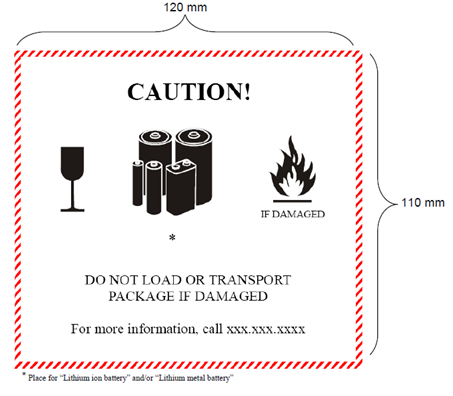 Rysunek 13: Zawartość etykiety do wysyłki mniejszych paczek z akumulatorami: 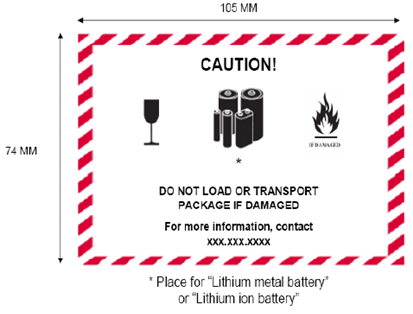 Wyłączenia dotyczące etykietowaniaEtykieta informująca o obsłudze akumulatorów litowo-jonowych nie jest wymagana, gdy opakowanie zawiera nie więcej niż 2 akumulatory znajdujące się w urządzeniu. Baterie litowo-metalowe zawarte w urządzeniu nie wymagają żadnej etykiety dotyczącej postępowania z bateriami litowymi.Ostrzeżenie o możliwości jednorazowego użycia produktuProdukty firmy NETGEAR nie mogą być wyrzucane razem z odpadami domowymi. Produkty firmy NETGEAR muszą być utylizowane w miejscach, które są upoważnione do recyklingu urządzeń elektrycznych i elektronicznych. Zbierając i przetwarzając odpady, pomagasz oszczędzać zasoby naturalne i upewniasz się, że produkt jest utylizowany w sposób przyjazny dla środowiska i zdrowy.Urządzenie Powerline i gniazdo przelotowe — informacje dotyczące bezpieczeństwa i EMCAby zapewnić sobie bezpieczeństwo osobiste i ochronić system przed potencjalnymi uszkodzeniami, należy przestrzegać poniższych wskazówek bezpieczeństwa:W przypadku certyfikatów krajowych (projektów certyfikatów innych niż CB), odpowiednie krajowe normy w zakresie wtyczek, gniazdek i bezpośrednich wtyczek (np. US) zostaną również wzięte pod uwagę podczas testowania i certyfikowania takich produktów zgodnie z krajowymi normami. Należy sprawdzić prąd elektryczny pod kątem urządzeń podłączonych do filtrowanego gniazdka prądu zmiennego. Nie należy przekraczać wskaźników dla urządzeń domowych i wymagań w zakresie elektryki.Gniazdo wyjściowe powinno być łatwodostępne i zamontowane blisko sprzętu.Do filtrowanych gniazdek zasilania można podłączać tylko kable zasilania, nie należy podłączać żadnych urządzeń z bezpośrednią wtyczką. Produkt nie powinien znajdować się na wysokości większej niż 1 m od powierzchni podparcia, a przewód zasilający powinien mieć długość minimum 1 m i maksymalny przekrój 1,5 mm².Do filtrowanego gniazdka adaptera przelotowego Powerline nie należy podłączać urządzeń, które przekraczają specyfikację natężenia i napięcia prądu.  Napięcie wyjściowe filtrowanego gniazdka zasilania jest takie samo, jak napięcie gniazdka, do którego podłączony jest adapter przelotowy Powerline. Aby uniknąć uszkodzenia systemu, należy upewnić się, że specyfikacja elektryczna podłączanych urządzeń jest odpowiednia do pracy w danej lokalizacji.Jeśli napięcie wejściowe jest mniejsze niż 100 V AC, adapter przelotowy podłączony do filtrowanego gniazdka XAV5601 może nie działać poprawnie.NIE PODŁĄCZAJ WIĘKSZYCH URZĄDZEŃ AGD do filtrowanego gniazdka zasilania lub do dołączonej listwy zasilającej.  Urządzenie nie jest przeznaczone do użytku z urządzeniami, takimi jak: klimatyzatory, narzędzia elektryczne, grzejniki, wentylatory, suszarki do włosów, piecyki lub lodówki. Należy przestrzegać danych znamionowych przedłużaczy i listew zasilających.  Należy upewnić się, że łączna wartość amperażu wszystkich urządzeń podłączonych do przedłużacza lub listwy zasilającej nie przekracza 80 procent limitu amperażu dla przedłużacza lub listwy zasilającej.Rzeczywista przepustowość danych może się różnić. Warunki sieciowe i czynniki środowiskowe, w tym natężenie ruchu sieciowego, materiały budowlane i konstrukcja oraz koszty ogólne sieci, obniżają rzeczywistą przepustowość danych. Produkty NETGEAR Powerline zapewniają alternatywną metodę rozszerzenia sieci przy użyciu istniejącego okablowania elektrycznego. W przypadku problemów z zakłóceniami należy postępować zgodnie z poniższymi wskazówkami:Podłączyć adaptery Powerline do gniazdek z dala od ładowarek telefonów komórkowych i stacji bazowych telefonów bezprzewodowychUpewnić się, że adaptery Powerline są umieszczone z dala od urządzeń z silnikiem (np. wentylator, odkurzacz itp.)Upewnić się, że adaptery Powerline są umieszczone z dala od urządzeń audio, takich jak odbiorniki radioweOgólne wytyczneProdukt należy stosować wyłącznie z zatwierdzonym sprzętem.Przed zdjęciem pokryw lub dotknięciem wewnętrznych elementów należy odczekać, aż urządzenie ostygnie.Aby uniknąć uszkodzenia systemu, należy upewnić się, że przełącznik wyboru napięcia (jeśli jest w wyposażeniu) na zasilaczu jest ustawiony tak, aby odpowiadał mocy dostępnej w danej lokalizacji:110 woltów (V), 60 herców (Hz) w większości Ameryki Północnej i Południowej oraz w niektórych krajach Dalekiego Wschodu, takich jak Korea Południowa i Tajwan100 V, 50 Hz we wschodniej Japonii i 100, 60 Hz w zachodniej Japonii230 V, 50 Hz w większości krajów Europy, na Bliskim i Dalekim WschodzieAby zabezpieczyć system przed nagłymi, przejściowymi wzrostami i spadkami napięcia elektrycznego, należy użyć tłumika przepięć, kondycjonera sieciowego lub zasilacza bezprzerwowego (UPS).Kable zasilania urządzeń peryferyjnych są wyposażone we wtyczki z trzema bolcami, aby zapewnić prawidłowe uziemienie.  Nie należy używać wtyczek adapterowych ani usuwać wtyczki uziemiającej z kabla.Otwieranie lub zdejmowanie pokryw oznaczonych trójkątnym symbolem z błyskawicą może narazić użytkownika na porażenie prądem elektrycznym.  Elementy znajdujące się w tych komorach powinny być serwisowane wyłącznie przez wykwalifikowanego technika.Nie należy serwisować żadnego produktu z wyjątkiem sytuacji opisanych w dokumentacji systemu. Zgodność z kalifornijskimi przepisami Prop 65 Produkty firmy NETGEAR są zgodne z wymogami przepisów Prop 65. Oświadczamy, że nasze produkty nie zawierają żadnej z najnowszych substancji wymienionych przez OEHHA lub mieszczą się w kalifornijskim progu poziomu bezpiecznej przystani OEHHA, jeśli taki został przyjęty.Instrukcje bezpieczeństwa dotyczące montażu w szafie typu rackTe informacje dotyczą instalacji produktów NETGEAR do montażu w szafie typu rackTemperatura otoczenia podczas pracy. Jeśli przełącznik zainstalowany jest w zamkniętej lub wielomodułowej szafie, temperatura otoczenia szafy może być wyższa niż temperatura otoczenia pomieszczenia. Dlatego należy rozważyć instalację urządzenia w środowisku zgodnym z maksymalną znamionową temperaturą otoczenia.Zmniejszony przepływ powietrza. Urządzenie należy zamontować w szafie typu rack w taki sposób, aby nie ograniczać przepływu powietrza wymaganego do bezpiecznej pracy.Obciążenie mechaniczne. Urządzenie należy zamontować w szafie typu rack tak, aby nie powstały niebezpieczne warunki z powodu nierównomiernego obciążenia mechanicznego.Przeciążenie obwodu. Należy rozważyć podłączenie sprzętu do obwodów zasilania i wpływ, jaki ewentualne przeciążenie obwodów może mieć na zabezpieczenie nadprądowe i okablowanie zasilania. Przy rozwiązywaniu tego problemu należy wziąć pod uwagę wartości znamionowe z tabliczek znamionowych urządzeń.Niezawodne uziemienie. Ten produkt wymaga niezawodnego uziemienia przez cały czas. Aby to zapewnić, należy uziemić samą szafę typu rack. Należy zwrócić szczególną uwagę na połączenia zasilania inne niż bezpośrednie podłączenia do obwodu odgałęzienia (np. zastosowanie listew zasilających).Odstęp. Należy pozostawić wystarczającą przestrzeń z przodu szafy typu rack (około 25 cali), aby umożliwić całkowite otwarcie przednich drzwiczek oraz z tyłu szafy (około 30 cali), aby zapewnić odpowiedni przepływ powietrza i ułatwić serwisowanie.NETGEAR, Inc., 350 E. Plumeria Avenue, San Jose, CA 95134 USAGC510PPGS348/TGS710TUPGS748TGSM4328PB/SGC728X/XPGS408EPPGS716T/TP/TPPGS750EGSM4352PB/SGC752X/XPXSM4396SMS510TX/TXM/TXPP/TXUPGS752TP/TPP/TPSE/TSB/TX/TXP/TXSGSM7328FSGS324/P/PP/T/TPGS510TLP/TPPGS728TP/TPP/TX/TXPGSM4210PJGS516/PEJGS524/E/PEXS505MGS724T/TP/TPPXS508MXS512EMXS708E/TXS712TXS716E/TXS724EMXS728TXS748TGS418TPPXSM4316PA/PB/SXSM4324CS/FS/SXSM4348CS/FS/SXSM4556RNR-12BR9000RAX120RAX200RND-2ERND-4ERNR-4BRND-2FRND-4GRND-6ERND-6FRND-8ARND-8BRNR-4CRNR-60AStałe:WND930WBC502RBS50YWAX610YPrzenośne:MR1100MR2100MR5100MR5200MR61XXMR64XXMR65XXA6100A6150A6210A7000A8000ProduktCzęstotliwośćAntena zewnętrzna — maksymalne wzmocnienie netto (dBi)Zalecana lub domyślna antena(y)EX62002400–2500 MHz.5100–5850 MHz.Masterwave 98619PRSX005RS4002400–2500 MHz.5100–5850 MHz.Masterwave 98364PRSX004R68002400–2500 MHz.5100–5850 MHz.Masterwave 98364PRSX004R6900P, R7000P2400–2500 MHz.5100–5850 MHz.Masterwave 98364PRSX004R6900, R74502400–2500 MHz.5100–5850 MHz.Masterwave 98364PRSX009AC2600, 2400–2500 MHz.5100–5850 MHz.Masterwave 98364PRSX009R7200, R7350, R74002400–2500 MHz.5100–5850 MHz.Masterwave 98364PRSX009D70002400–2500 MHz.5100–5850 MHz.Masterwave 98365PRSX000EX7000, DC112A2400–2500 MHz.5100–5850 MHz.2 dBMasterwave 98619PRSX006D7800, R78002400–2500 MHz.5100–5850 MHz.Masterwave 98365PRSX00398365PRSX004C62202400–2500 MHz.5100–5850 MHz.Masterwave 98365PRSX00398365PRSX004XR450, XR5002400–2500 MHz.5100–5850 MHz.Masterwave 98366PRSX00098366PRSX00198366PRSX002RAX42, RAX43, RAX45, RAX482400–2500 MHz.5100–5850 MHz.Masterwave 98369PRSX000,98369URSX000, 98369PRSX001RAX50, RAX50S2400–2500 MHz.5100–5850 MHz.Masterwave 98369PRSX000,98369URSX000, 98369PRSX001MR1100, MR21002,4 i 5 GHzPasma WCDMA i LTEwewnętrzneWewnętrzneWewnętrzne lub NETGEAR 6000451XR10002400–2500 MHz.5100–5850 MHz.Netgear 400-10088-01, 400-10090-01, 400-10094-01MR5100/MR52002,4 i 5 GHzPasma WCDMA, LTE i 5G:B2, B4, B25, B66B5, B12, B13, B17, B71B7, B30, B38, B41Wewnętrzne.-,48, 0,250,54, 0,480,24, 0,28WewnętrzneLAX202400–2500 MHz.5100–5850 MHz.Pasma WCDMA i LTENetgear 400-10092-01Netgear 400-10092-01WewnętrzneLM1200600 MHz700 MHz800 MHz1700 MHz1800 MHz8,558,739,4258NBR7502,4 i 5 GHzPasma WCDMA, LTE i 5G:663–8491710–19152305–3700Wewnętrzne-2,8-4,0-4,53WewnętrzneLBR202,4 i 5 GHzPasma WCDMA i LTEwewnętrzneWewnętrzneWewnętrzne lub NETGEAR 6000451MR61XX / MR64XX / MR65XX2,4 GHz, 5 GHz, 6 GHzPasma WCDMA, LTE i 5G:B30 (2305–2312,5 MHz)B48 (3552,5–3697,5 MHz)Wszystkie inne pasma LTE i 5GWewnętrzne.Ant1, Ant2   -   , 1,050,17, 0,47   4  ,  4WewnętrzneZakres częstotliwości (MHz)Wykorzystywane kanałyMaksymalna moc transmisji (dBm/mW)2400–2483,51–13ODFM: 19,9 dBm (97,7 mW)CCK: 17,9 dBm (61,7 mW)5150–525036–4822,9 dBm (195 mW)5250–535052–6422,9 dBm (195 mW) z TPC19,9 dBm (97,7 mW) bez TPC5470–5725100–14029,9 dBm (977 mW) z TPC26,9 dBm (490 mW) bez TPC5945–642522,9 dBm (195 mW)Częstotliwość (MHz)Wykorzystane pasmaMaksymalna moc transmisji (dBm/mW)703–748Pasmo 2823,9 dBm (245 mW)832–862Pasmo 2023,9 dBm (245 mW)880–915Pasmo 823,9 dBm (245 mW)1710–1785Pasmo 3FDD: 23,9 dBm (245 mW)1920–1980Pasmo 123,9 dBm (245 mW)2300–2400Pasmo 4023,9 dBm (245 mW)2496–2690Pasmo 4126,9dBm (500 mW)2500–2570Pasmo 723,9 dBm (245 mW)2570–2620Pasmo 3823,9 dBm (245 mW)3300–4200Pasmo 77, 7826,9dBm (500 mW)A6100A7000ACM76xAXM76xA6150A8000AGM73xAX7xxA6210ACC76xAXC76xAFM73xD2200DSprzęt gospodarstwa domowegoZalecana minimalna odległość (w stopach i metrach)Kuchenka mikrofalowa30 stóp / 9 metrówElektroniczna niania — analogowa20 stóp / 6 metrówElektroniczna niania — cyfrowa40 stóp / 12 metrówTelefon bezprzewodowy — analogowy20 stóp / 6 metrówTelefon bezprzewodowy — cyfrowy30 stóp / 9 metrówUrządzenie Bluetooth20 stóp / 6 metrówZigBee20 stóp / 6 metrówWymagane etykiety do transportu akumulatorów (Podręcznik badań i kryteriów ONZ, część III, podsekcja 38.3)Wymagane etykiety do transportu akumulatorów (Podręcznik badań i kryteriów ONZ, część III, podsekcja 38.3)Wymagane etykiety do transportu akumulatorów (Podręcznik badań i kryteriów ONZ, część III, podsekcja 38.3)Wymagane etykiety do transportu akumulatorów (Podręcznik badań i kryteriów ONZ, część III, podsekcja 38.3)Wymagania dotyczące etykiet akumulatorów litowo-jonowychWymagania dotyczące etykiet akumulatorów litowo-jonowychWymagania dotyczące etykiet akumulatorów litowo-jonowychWymagania dotyczące etykiet akumulatorów litowo-jonowychWysyłka akumulatorówWh (watogodzina)EtykietyGraniczna waga akumulatora / opakowaniaZawarte w sprzęcie (zainstalowane w sprzęcie)Równa lub mniejsza niż 100WhRysunek 12 lub 13PAX = 5 kg
CAO = 5kgSamRówna lub mniejsza niż 100WhRysunek 12 lub 13Równa lub mniejsza niż 2,7 Wh = 2,5 kgLUBWiększa niż 2,7 Wh, ale równa lub mniejsza niż 100 Wh = 2 akumulatoryPakowane oddzielnie z urządzeniem (nie zainstalowane w urządzeniu)Równa lub mniejsza niż 100WhRysunek 12 lub 13PAX = 5 kg
CAO = 5kgWymagania dotyczące etykiet akumulatorów litowo-metalowychWymagania dotyczące etykiet akumulatorów litowo-metalowychWymagania dotyczące etykiet akumulatorów litowo-metalowychWymagania dotyczące etykiet akumulatorów litowo-metalowychWysyłka akumulatorówMasa baterii litowo-metalowejEtykietyGraniczna waga akumulatora / opakowaniaZawarte w sprzęcie (zainstalowane w sprzęcie)Równa lub mniejsza niż 2 gRysunek 12 lub 13PAX = 5 kg
CAO = 5kgWysyłka akumulatorówMasa baterii litowo-metalowejEtykietyGraniczna waga akumulatora / opakowaniaSamRówna lub mniejsza niż 2 gRysunek 12 lub 13Równa lub mniejsza niż 0,3g = 2,5 kgLUBWiększa niż 0,3 g, ale równa lub mniejsza niż 2 g = 2 akumulatoryPakowane oddzielnie z urządzeniem (nie zainstalowane w urządzeniu)Równa lub mniejsza niż 2 gRysunek 12 lub 13PAX = 5 kg
CAO = 5kg